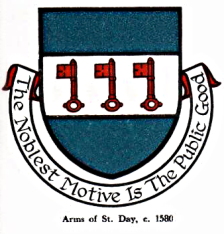 INTERIM AGENDA FOR THE MEETING OF ST DAY PARISH COUNCIL                             I hereby give you notice that St Day Parish Council meeting will be held on Monday 8th March 2021 via ZOOM, commencing promptly at 7.00pm. 1.       	Chair’s welcome and any apologies2.		ZOOM Public Participation (to be limited to 15 minutes)  3.       	 Declarations of Personal and Prejudicial Interests relating to items on the agenda4.       	Cornwall Councillor’s report5.	Confirmation of minutes from meeting held on 11.01.21 & February clerk’s update6.	Police reports7.   	Matters arising8.		Correspondence / communications received9.		Planning:9.1 	To receive and comment on planning applications9.2 	To receive and comment on planning applications received too late to be included on Interim Agenda 9.3 	To report any planning problems or possible breaches (in camera)10.   	 Accounts / banking 11.   	Traffic and roads12.   	Report on any external meetings attended13.   	Upcoming Meetings   14.	Employer Circular pay update from NALC15. 		Date of the next meeting Zoom Meeting DetailsMonday March 8th at 7pmJoin Zoom Meetinghttps://us02web.zoom.us/j/86876412914?pwd=SFEwVCt3ZWZtcmhOK2x6anpzUDQ0dz09Meeting ID: 868 7641 2914Passcode: 325718Link may also be found on St Day Parish Council Website    	a.  Town Regeneration b.  Footpathsc.  Buses d.  Play Areas & Gardense.  Surgery Facilitiesf.  Burial Ground and Churchyard memorial areag.  Speed Watchh.  Neighbourhood Development Plani.    Bins and Dog Foulingj.    Minor Works k.   Current Year Projects/eventsl.    Climate Emergency Plan           m.  Newsletter           n.   Election of Parish Councillorsa. Re-opening High Street Fund b. Telegraph Street – 24 hr road closure 30/31st Marchc. Speed pole extension at Scorrierd. Polling station venuee.  Census 2021f. Road sign reported at bottom of Telegraph Hillg. Thank you sent to Cormac, for completing double yellow lines at Vogue*Plus any communications in the interim to the meeting